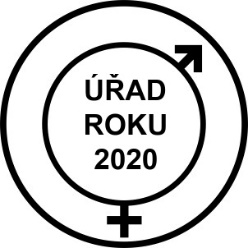 Dotazník „Úřad na cestě k rovnosti“ obce II. a III. typu(14. ročník)IDENTIFIKAČNÍ A STATISTICKÉ ÚDAJEProhlašuji, že všechny údaje uvedené v tomto soutěžním formuláři a jeho přílohách jsou pravdivé.HODNOCENÉ ÚDAJEÚŘAD (za každé ano 1 bod)VÝCHODISKA PRO UPLATŇOVÁNÍ ROVNÝCH PŘÍLEŽITOSTÍ V OBLASTI BEZPEČNOSTI VEŘEJNÉHO PROSTORU (za každé ano 1 bod)Obec: Adresa úřadu obce: Kraj:Dotazník vyplnil/a: Funkce: E-mailová adresa/telefon:Počet zaměstnanců/zaměstnankyň úřadu:Celkový počet žen v úřadu:	z toho na vedoucí pozici:Celkový počet mužů v úřadu:	z toho na vedoucí pozici:Má váš úřad stanoveny cíle v oblasti rovných příležitostí žen a mužů a v oblasti podpory slaďování rodinného, pracovního a osobního života?   Ano          	                   Ne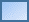 Jsou tyto cíle uvedeny v  oficiálních dokumentech?  Ano     	                   Ne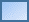 Poskytuje nebo umožňuje váš úřad svým zaměstnancům a zaměstnankyním vzdělávání v oblasti rovných příležitostí žen a mužů?       Ano			      NePoskytuje váš úřad svým zaměstnancům a zaměstnankyním:Poskytuje váš úřad svým zaměstnancům a zaměstnankyním:Poskytuje váš úřad svým zaměstnancům a zaměstnankyním:denní péči od 2 do 7 let věku dítěte zaměstnanců/kyňpružnou pracovní dobučástečné úvazkypráci z domova                           čerpání neplaceného volna nad rámec dovolenésdílení pracovního místakontakt s úřadem po dobu MD/RD možnost vzdělávání po dobu MD/RDpozvánky na společenské akce po dobu MD/RDintegrační program po návratu z MD/RD                     Ano	Ano	Ano	Ano	Ano	Ano	Ano       Ano       Ano       Ano	Ne                       Ne                     Ne                     Ne                     Ne                     Ne                      Ne       Ne         Ne       NePoskytuje váš úřad svým klientům/klientkám:Poskytuje váš úřad svým klientům/klientkám:Poskytuje váš úřad svým klientům/klientkám:bezbariérový přístupvyhrazená místa pro kočárkydětské/hrací koutkymísta pro kojící matkyodpočinkové zónypřebalovací pultyprostor pro bezprostřední vyjádření zpětné vazby 	Ano 	Ano	Ano	Ano	Ano	Ano              	   Ano                     Ne                     Ne                     Ne                      Ne                      Ne        Ne                      Ne OPATŘENÍ NA INSTITUCIONÁLNÍ ÚROVNIMĚSTSKÝ MOBILIÁŘOSVĚTA A VZDĚLÁVÁNÍ VČETNĚ PREVENCEOPATŘENÍ A ZAJIŠTĚNÍ BEZPEČNOSTI PŘI NENADÁLÉ UDÁLOSTIVAŠE PŘÍKLADY DOBRÉ PRAXE UPLATŇOVÁNÍ ROVNÝCH PŘÍLEŽITOSTÍ V OBLASTI BEZPEČNOSTI VEŘEJNÉHO PROSTORUVelmi děkujeme za vaši ochotu při vyplňování tohoto dotazníku.Pro případné informace k obsahu dotazníku se obraťte na: JUDr. Jiřinu Castorena, tel.:  974 863 553, e-mail: j.cas@institutpraha.czVyplněný dotazník zašlete do   31.7.  2020. Pro jeho odeslání využijte jednu z níže uvedených možností:na e-mailovou adresu: j.cas@institutpraha.cznebo na adresu: JUDr. Jiřina Castorena, oddělení rozvoje a mezinárodní spolupráce, Institut pro veřejnou správu Praha, Dlážděná 6, 110 00 Praha 1 